BIG friendly Sing! at Marazion Community Centre 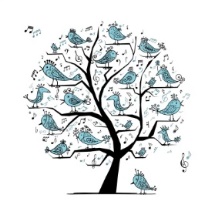 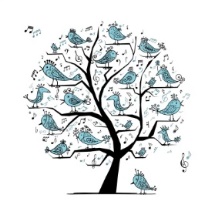 Friday 20th December 2019, 9.30am - 11.00amA                                               LYRICSNeesa Neesa Neesa Neesa (x 2), Gaiwayo …., Gaiwayo ….(Native American chant about the moon in winter)This Room (Faith Watson)Tenors and Basses: May this room be filled with joy and harmony Sops and Altos: May we fill this room with with joy and harmonySong for Winter (Maggie O’Connor)High Voice (verse): I will sleep--- I will dream of what’s to come (x 2)Low Voice (verse): I will sleep in the darkness like a seed in the earth (x 2)Chorus (both voices): Hey-o, Hey-o, Hey-o, Hey-o, (x 2)Noyanna (Zimbabwe - ‘We’ll meet in heaven’)	Noyanna Noyanna, Noyanna NoyannaNitinni Noyanna, Noyanna PezuluTe Aroha (Maori Blessing)Te Aroha			Te Aroha-a-a			LoveTe Whakapono		Te Fakapono			FaithTe Rangimarie		Te Rangimarié-é		PeaceTatou, Tatou e		Tatoe Tatoe é-			… to all beings  Stronger! (Helen Yeomans)I believe that love is stronger (x 3), I believe it’s … [last time: I believe in Love!]Bambalela (South African, Zulu. Meaning: Never give up!)[Sisu …] Bambalela (x 4), Bamba (x 5), 0 Bamba, Bambalela Zidele Amatambo (Bruce Knight, Zulu expression meaning ‘Go for it’)Thank you for all your lovely singing and to everyone who has helped enable singing sessions to happened in these strange times. I will be taking a break in January and look forward to singing together again from 5th February 2021. I wish you and your loved ones a happy, healthy and harmonious Christmas and all the very best for 2021.       pipjanewright@gmail.com    www.pipwright.co.uk   ♬